FULWOOD ACADEMY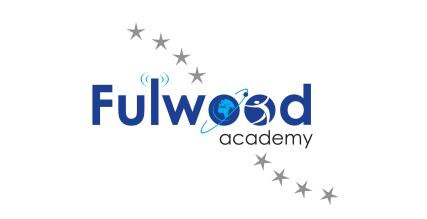 Black Bull LaneFulwoodPrestonPR2 9YRTel: 01772 719060We are seeking to appoint an enthusiastic and committed Teaching Assistant. The purpose of the post is to work within the SEND Department assisting and supporting pupils who have low levels of literacy, numeracy and EAL needs.We Care, We Challenge, We Commit are at the heart of all we do and you will join a fabulous team of staff and pupils. You will be involved in a very exciting phase of Fulwood’s journey to be an Outstanding school.You will join a team of staff who share the passion to develop pupils learning with strong subject knowledge and who are committed to providing the best learning opportunities possible for the pupils of Fulwood.We seek to appoint an experienced candidate who has: Drive, enthusiasm, resilience, warmth and a sense of humourContributions to make to the wider Academy.Dedication to improving the opportunities for the students of Fulwood Academy by delivering a broad and innovative curriculumWe can offer you:A friendly and diverse pupil and staff communityOutstanding facilities to support Teaching and LearningA broad and wide-ranging staff development programmeA staff rewards package including benefits and discountsA strong behaviour system that supports Teaching and LearningThe opportunity to join an academy with exciting plans for the futureAn environment focused on raising standardsOpportunities for career developmentWorking Requirements: 34.5 hours per week, Term-Time, plus 5 days, Mon-Thurs 8.15am-3.45pm, Fri-3.15pmSalary: Scale 5, SCP 15- 19 (£26,538-£28849) pro rata – Actual (£21,177 - £23,034)Details/application forms are available from the vacancies section of the academy website and returnable to: Mrs P Ward, PA to SLT either at the above address or using the following e-mail address. p.ward@fulwoodacademy.co.uk Closing date: Monday 8th July 2024Interviews: TBAInterviews: To Be Confirmed – CVs alone will not be consideredFulwood Academy is committed to safeguarding and promoting the welfare of children and young people and expects all staff and volunteers to share this commitment. All post holders at Fulwood Academy are subject to an Enhanced DBS check following the offer of a post, and any offer is subject to satisfactory checks being obtained.